KUIS IITATA GUNA DAN PENGEMBANGAN LAHANJAWAB PERTANYAAN DIBAWAH INI DENGAN RINGKAS TETAPI JELAS.Dalam perspektif lahan perkotaan sebagai komoditas, terdapat istilah developability, apa maksud dari istilah ini? Pada perspektif lahan perkotaan dari aspek estetika ada istilah imageability, apa maksud dari istilah tersebut?Apa yang dimaksud dengan land suitability (kesesuaian lahan), bagaimana menentukannya? Apa manfaat dengan diketahuinya kesesuaian lahan untuk penggunaan tertentu dalam suatu wilayah?Apa yang dimaksud dengan klasifikasi guna lahan? Berikan contoh penggunaan lahan yang menggunakan klasifikasi dengan 3 level.Jelaskan beberapa arti dari pengembangan lahan (land development)?Apa yang dimaksud dengan konsolidasi lahan?  Gambar berikut adalah contoh konsolidasi lahan yang dilakukan, berikan penjelasan, apa manfaat bagi pemilik lahan dengan dilakukannya konsolidasi lahan!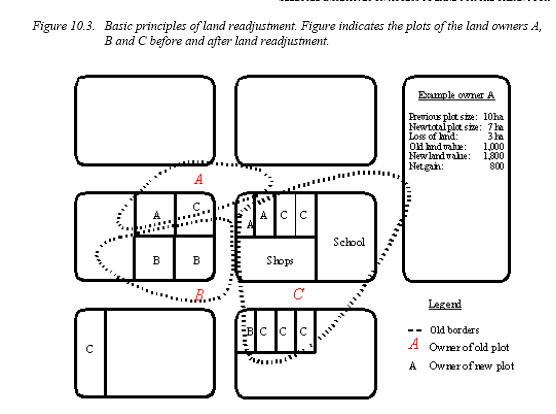 Apa yang dimaksud dengan kasiba, lisiba dan lisiba yang berdiri sendiri? Jelaskan perbedaan dan persamaannya!Dalam pengembangan kasiba terdapat kebijakan untuk pelaksanaan lingkungan hunian yang berimbang, apa maksud dari lingkungan hunian yang berimbang?